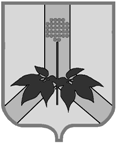 АДМИНИСТРАЦИЯ ДАЛЬНЕРЕЧЕНСКОГО МУНИЦИПАЛЬНОГО РАЙОНАПроект ПОСТАНОВЛЕНИЕО внесении изменений в муниципальную  программу Дальнереченского муниципального района «Развитие образования на территории Дальнереченского муниципального района на 2016-2019год» На основании Устава Дальнереченского муниципального района, администрация Дальнереченского муниципального районаПОСТАНОВЛЯЕТ:1. Внести в муниципальную программу Дальнереченского муниципального района «Развитие образования на территории Дальнереченского муниципального района на 2016-2019г.», утвержденную постановлением администрации Дальнереченского муниципального района от 21.10.2018г. № 464-па (далее – Программа) следующие изменения:1.1. В паспорте программы строку «Объемы и источники финансирования Программы изложить в следующей редакции:«Объем финансирования Программы составляет: Предполагаемый объем финансирования Программы за счет средств краевого бюджета: 2016 год- 126 961,15тыс.руб.; 2017год – 125688.40.тыс.руб.;2018 – 140300,35тыс.руб.;2019- 112767,0тыс.руб.Средства районного  бюджета: 2016 год – 106 404,89    тыс.руб.; 2017год – 94 962,27тыс.руб;2018год-112 115,95 тыс.руб.;2019год – 80103,59 тыс.руб.1.2. Изложить  приложение № 1 к программе «Развитие образования на территории Дальнереченского муниципального района на 2016-2019г.г.» в редакции приложения №1 к настоящему постановлению;1.3. Изложить  приложение № 2 к программе «Развитие образования на территории Дальнереченского муниципального района на 2016-2019г.г.» в редакции приложения № 2 к настоящему постановлению;2. Отделу по работе с территориями и делопроизводству  администрации Дальнереченского муниципального района (Комарова) разместить настоящее постановление на официальном сайте администрации Дальнереченского муниципального района.3. Контроль за исполнением настоящего постановления возложить на заместителя главы Дальнереченского муниципального района Попова А.Г.4. Настоящее постановление вступает в силу со дня его обнародования в установленном порядке.Глава  Дальнереченскогомуниципального района                                                                                 Дернов В.С.Приложение № 1 к программе «Развитие образования на территории Дальнереченского муниципальногорайона на 2016-2019г.г»Ресурсное обеспечение реализации Программы за счет средств районного бюджета, (тыс.руб.)Муниципальная программаДальнереченского муниципального района «Развитие образования на территории Дальнереченскогомуниципального района на 2016-.г»                                                                        Приложение № 2                       к программе «Развитие образования на территории Дальнереченского муниципальногорайона на 2016-2019г.г»Информация о ресурсном обеспеченииПрограммы Дальнереченского  муниципального района за счет средств районного бюджета и прогнозная оценка привлекаемых на реализацию её целей средств федерального, краевого бюджета, иных внебюджетных источников Муниципальная программа Дальнереченского муниципального района «Развитие образования на территории Дальнереченского муниципального района на 2016-2019 г.г»N  п/п  Наименование    отдельного     мероприятия  Ответственныйисполнитель, соисполнителиКод бюджетнойклассификацииРасходы (тыс. руб.), годыРасходы (тыс. руб.), годыРасходы (тыс. руб.), годыРасходы (тыс. руб.), годыN  п/п  Наименование    отдельного     мероприятия  Ответственныйисполнитель, соисполнителиЦСР2016 год 2017 год 2018 год 2019 год 12368910111.Муниципальная программа «Развитие образования на территории Дальнереченского муниципального района на 2016-2019г.г»МКУ «УНО»ДМР0100000000106 404,8994 962,27112 115,9580103,592.Подпрограмма «Развитие системы дошкольного образования на территории Дальнереченского муниципального района» МКУ «УНО»ДМР011000000026 678,9525 053,3529806,0522 375,272.1.Основное мероприятие: Реализация основных общеобразовательных программ дошкольного образованияМКУ «УНО»ДМР011010000026 511,4224 274,0729364,3822 316,28в том числе:2.1.Расходы на обеспечение деятельности (оказание услуг, выполнение работ) муниципальных учрежденийМКУ «УНО»ДМР011017059025 511,4224 274,0729364,3822 316,282.2.Основное мероприятие: Укрепление материально-технической базы образовательных учреждений Дальнереченского муниципального района МКУ «УНО»ДМР01102000000,00652,75299,600,00в том числе:2.2.1.Расходы по оплате договоров на выполнение работ, оказание услуг, связанных с капитальным ремонтом нефинансовых активов, полученных в аренду или безвозмездное пользование, закрепленных за муниципальными учреждениями на праве оперативного управленияМКУ «УНО»ДМР01102706000,00458,28120,00,02.2.2.Устройство скважины для забора воды для структурного подразделения «Детский сад» МОБУ «СОШ с. Веденка»МКУ «УНО»ДМР01103706000,095,00,00,02.2.3.Расходы на приобретение муниципальными учреждениями имуществаМКУ «УНО»ДМР01102231200,099,47179,600,02.3.Основное мероприятие:Мероприятия по приведению муниципальных образовательных учреждений в соответствии с требованием безопасностиМКУ «УНО»ДМР0110300000167,54126,53142,0759,02.3.1.Подготовка зданий к отопительному сезонуМКУ «УНО»ДМР011037059460,094,9363,350,02.3.2.Замена ламп накаливания на энергоэффективныеМКУ «УНО»ДМР011037059520,020,019,720,02.3.3.Замена противопожарного оборудованияМКУ «УНО»ДМР011037059831,258,155,055,02.3.4.Закупка и заправка огнетушителейМКУ «УНО»ДМР011037059731,290,00,00,02.3.5Обучение по охране труда работников муниципальных образовательных учрежденийМКУ «УНО»ДМР011037059925,03,54,04,03.Подпрограмма «Развитие системы общего образования на территории Дальнереченского муниципального района»МКУ «УНО»ДМР012000000060 104, 3250 447,0361095,5737 285,03.1.Основное мероприятие:Реализация основных общеобразовательных программ начального общего, основного общего, среднего общего образованияМКУ «УНО»ДМР012010000053 239,3742351.1749722,4934 18.50в том числе:3.1.1.Расходы на обеспечение деятельности (оказание услуг, выполнение работ) муниципальных учрежденийМКУ «УНО»ДМР01201705952 525,1141086,2848335,9033 971,903.1.2.Мероприятия по профессиональной переподготовке и повышению квалификацииМКУ «УНО»ДМР012012313027,14100,085,12100,03.1.3.Организация проведения государственной аттестации выпускников общеобразовательных организацийМКУ «УНО»ДМР0120170593687,12584,40417,940,03.1.4.Перевозка обучающихся в общеобразовательных организациях и проживающих в селах, не имеющих общеобразовательных организаций, к месту учебыМКУ «УНО»ДМР0120160590580,50883,53846,603.2.Основное мероприятие: Обеспечение доступа к сети Интернет (оплата трафика)МКУ «УНО»ДМР0120200000445, 560,00,00,0в том числе:3.2.1.Расходы на обеспечение деятельности (оказание услуг, выполнение работ) муниципальных учрежденийМКУ «УНО»ДМР0120270590445,560,00,00,03.3.Основное мероприятие:Организация питания детей в школьных столовых (заработная плата поваров, стоимость набора продуктов для питания детей 1-4 классов)МКУ «УНО»ДМР0120П000002 300,052 330,323272,332 015,50в том числе:Расходы на обеспечение бесплатным питанием учащихся 1-4классов муниципальных общеобразовательных учреждений (заработная плата поваров, удешевление стоимость набора продуктов для питания детей 1-4 классов) (за счет средств районного бюджета)МКУ «УНО»ДМР0120П230502 300,052 330,323272,332015,503.4.Основное мероприятие: Укрепление материально-технической базы образовательных учреждений Дальнереченского муниципального районаМКУ «УНО»ДМР01204000001 431,373 217,101755,040,0в том числе:3.4.1.Расходы по оплате договоров на выполнение работ, оказание услуг, связанных с капитальным ремонтом нефинансовых активов, полученных в аренду или безвозмездное пользование, закрепленных за муниципальными учреждениями на праве оперативного управленияМКУ «УНО»ДМР0120470600644,60540,23482,00,0Капитальный ремонт кровли МОБУ «СОШ с.Орехово»МКУ «УНО»ДМР0120470600479,79Расходы по оплате договоров на выполнение работ, оказание услуг, связанных с капитальным ремонтом нефинансовых активов, полученных в аренду или безвозмездное пользование, закрепленных за муниципальными учреждениями на праве оперативного управления в целях софинансирования которых из бюджетов субъектов российской Федерации предоставляются местным бюджетамМКУ «УНО»ДМР01204S2340677,04580,77Расходы по оплате договоров на выполнение работ, оказание услуг, связанных с капитальным ремонтом нефинансовых активов, полученных в аренду или безвозмездное пользование, закрепленных за муниципальными учреждениями на праве оперативного управления в целях софинансирования которых из бюджетов субъектов российской Федерации предоставляются местным бюджетамМКУ «УНО»ДМР01204L0907107,483.4.2.Расходы на приобретение муниципальными учреждениями имуществаМКУ «УНО»ДМР0120423120116,51 2676,87105,0120,0В том числе:-Приобретение 2-х школьных автобусов для МОБУ «СОШ с.Ракитное» и МОБУ «СОШ с.Стретенка»МКУ «УНО»ДМР01204S20402 000,00,003.5.Основное мероприятие: Мероприятия по приведению муниципальных общеобразовательных учреждений в соответствии с требованием безопасностиМКУ «УНО»ДМР01205000002 687,97 2 548,406345,71451,063.5.1.Выполнение работ по подготовке к отопительному периоду  (промывка, опрессовка систем отопления и т.д.)МКУ «УНО»ДМР0120570594361,79391,0327,64350,03.5.2.Установка камер видеонаблюдения в общеобразовательных учрежденияхМКУ «УНО»ДМР012057050Т175,00,00,00,03.5.3.Замена окон на энергоэффективныеМКУ «УНО»ДМР01205S23400,01 425.761665,040,03.5.4.Огнезащитная обработка деревянных конструкций,МКУ «УНО»ДМР0120570596469,23.5.5Закупка и заправка огнетушителейМКУ «УНО»ДМР012057059866,820,00,00,03.5.6.Обучение по охране труда работников муниципальных образовательных учрежденийМКУ «УНО»ДМР012057059957,073,50,081,03.5.7.Обустройство пожарного водоема в МОБУ «СОШ с.Малиново»МКУ «УНО»ДМР0120540010175,00,03.5.8.Ограждение территорий (ремонт ограждения) муниципальных образовательных учрежденийМКУ «УНО»ДМР0120523173180,0200.0100,0100,03.5.9.Замена противопожарного оборудованияМКУ «УНО»ДМР0120570598359,97458,1420,020,03.5.10.Кредиторская задолженность по оплате работ ,услугМКУ «УНО»ДМР012057059К98,430,00,00,0Расходы по оплате договоров на выполнение работ, оказание услуг, связанных с капитальным ремонтом нефинансовых активов, полученных в аренду или безвозмездное пользование, закрепленных за муниципальными учреждениями на праве оперативного управления3.5.11Ремонт отопительной системы, кровлиМКУ «УНО»ДМР0120570600629,450,0421,00,0Проектно-сметная документация по капитальному ремонту туалетных комнат внутри здания и по замене оконных конструкций в МОБУ «СОШс.Веденка»МКУ «УНО»ДМР0120570600725,0Устройство туалетных комнат в здании общеобразовательных учрежденийМКУ «УНО»ДМР01205S2340958,123.5.12Установка противопожарных дверейМКУ «УНО»ДМР012057059Д115,32Изготовление и монтаж узлов учета теплоэнергииМКУ «УНО»ДМР0120523120628,91Устройство модульных туалетовМКУ «УНО»ДМР01205705931 500,04.Развитие системы дополнительного образования, отдыха, оздоровления и занятости  детей и подростков на территории Дальнереченского муниципального районаМКУ «УНО»ДМР01300000009 279,109102,3310335,4810 776,154.1.Основное мероприятие: Реализация дополнительных общеобразовательных, общеразвивающих программМКУ «УНО»ДМР01301000009 091,208 788,3310123,9910 589,15в том числе:4.1.1.Расходы на обеспечение деятельности (оказание услуг, выполнение работМКУ «УНО»ДМР01301705909091,208 788,3310123,9910 589,154.2.Основное мероприятие: Мероприятия по приведению муниципальных общеобразовательных учреждений в соответствии с требованием безопасностиМКУ «УНО»ДМР01302000007,915,06,07,04.2.1.Выполнение работ по подготовке к отопительному периоду (промывка, опрессовка систем отопления)МКУ «УНО»ДМР01302705945,05,06,07,04.2.2.Закупка и зарядка огнетушителейМКУ «УНО»ДМР01302705972,910,00,00,04.3.Основное мероприятие: Организация отдыха, оздоровления и занятости детей и подростков на территории Дальнереченского муниципального районаМКУ «УНО»ДМР0130300000180,0260,0205,49180,04.3.1.Организация временного трудоустройства несовершеннолетних в возрасте от 14 до 18 летМКУ «УНО»ДМР013032309050,0100,0127,82100,04. 3.2.Мероприятия по выявлению и оказанию помощи несовершеннолетним и семьям «группы риска»МКУ «УНО»ДМР013032310030,010,010,010,04.3.3.Проведение мероприятий для детей и молодежи (соревнования, конкурсы, слеты, фестивали)МКУ «УНО»ДМР0130323140100,0150,049,070,0Организация занятости молодежи во внеучебное времяМКУ «УНО»ДМР013032314018,674.4.Основное мероприятие: Укрепление материально-технической базы учреждений дополнительного образования Дальнереченского муниципального районаМКУ «УНО»ДМР0130400000-49,0--4.4.1.Расходы по оплате договоров на выполнение работ, оказание услуг, связанных с капитальным ремонтом нефинансовых активов, полученных в аренду или безвозмездное пользование, закрепленных за муниципальными учреждениями на праве оперативного управленияМКУ «УНО»ДМР0130470600-Расходы на приобретение муниципальными учреждениями имуществаМКУ «УНО»ДМР0130423120-49,0Отдельные мероприятияОтдельные мероприятия5.Основное мероприятие: Сопровождение реализации муниципальной программыМКУ «УНО»ДМР019010000010 342,5210 359,5910878,859 667,17в том числе:5.1.Расходы на обеспечение деятельности (оказание услуг, выполнение работ) муниципальных учрежденийМКУ «УНО»ДМР019017059010 342,5210 359,5910878,859 667,17N  п/п  Наименование    отдельного     мероприятия  Ответственныйисполнитель, соисполнителиКод бюджетнойклассификацииРасходы (тыс. руб.), годыРасходы (тыс. руб.), годыРасходы (тыс. руб.), годыРасходы (тыс. руб.), годыРасходы (тыс. руб.), годыРасходы (тыс. руб.), годыРасходы (тыс. руб.), годыРасходы (тыс. руб.), годыРасходы (тыс. руб.), годыN  п/п  Наименование    отдельного     мероприятия  Ответственныйисполнитель, соисполнителиЦСР2016 год В том числе с местного бюджета2017 год В том числе с местного бюджета2018 год В том числе с местного бюджетаВ том числе с местного бюджета2019 год В том числе с местного бюджета123689101.Муниципальная программа Дальнереченского муниципального района «Развитие образования на территории Дальнереченского муниципального района на 2016-2019 г.г»МКУ «УНО»ДМР0100000000233 336,04106 404,89220 650,6694 962,27252416,30111659,72111659,72192 870.5980 103.592.Подпрограмма «Развитие системы дошкольного образования на территории Дальнереченского муниципального района» МКУ «УНО»ДМР011000000047 279,9526 678,9548 747,7125 053.3457249,1430737,1130737,1141713.2822375.282.1.Основное мероприятие: Реализация основных общеобразовательных программ дошкольного образованияМКУ «УНО»ДМР011010000047 112,4226 511,4247 968,4424 274,0756807,4729364,3829364,3841654.2822316.28в том числе:2.1.1.Расходы на обеспечение деятельности (оказание услуг, выполнение работ) муниципальных учрежденийМКУ «УНО»ДМР011017059026 511,4226 511,4224 274,0724 274,0729364,3829364,3829364,3822316.2822316.282.1.2.Обеспечение государственных гарантий реализации прав на получение общедоступного и бесплатного дошкольного образования в муниципальных дошкольных образовательных организацияхКраевой бюджет011019307020 601,023694,3727443,0927443,0919338.02.2.Основное мероприятие: Укрепление материально-технической базы образовательных учреждений Дальнереченского муниципального района, реализующих программу дошкольного образования МКУ «УНО»ДМР01102000000,000,00652,75652,75299,60299,60299,600.00.0в том числе:2.2.1.Расходы по оплате договоров на выполнение работ, оказание услуг, связанных с капитальным ремонтом нефинансовых активов, полученных в аренду или безвозмездное пользование, закрепленных за муниципальными учреждениями на праве оперативного управленияМКУ «УНО»ДМР01102706000,000,00458,28458,28120,0120,0120,00.00.02.2.2.Устройство скважины для забора воды для структурного подразделения «Детский сад» МОБУ «СОШ с. Веденка»МКУ «УНО»ДМР01103706000,00,095,095,00,00,00,00,00,02.2.3.Расходы на приобретение муниципальными учреждениями имуществаМКУ «УНО»ДМР01102231200,00,099,4799,47179,60179,60179,600.00.02.3.Основное мероприятие: Мероприятия по приведению муниципальных образовательных учреждений, реализующих программу дошкольного образования в соответствие с требованием безопасностиМКУ «УНО»ДМР0110300000167,54167,54126,53126,53142,07142,07142,0759.059.02.3.1.Подготовка зданий к отопительному сезонуМКУ «УНО»ДМР011037059460,060,094,9394,9363,3563,3563,350.00.02.3.2.Замена ламп накаливания на энергоэффективныеМКУ «УНО»ДМР011037059520,020,020,020,019,7219,7219,720.00.02.3.3.Замена противопожарного оборудованиМКУ «УНО»ДМР011037059831,2531,258,108,1055,055,055,055,055,02.3.4.Закупка и заправка огнетушителейМКУ «УНО»ДМР011037059731,2931,290,00,00,00,00,00,00,02.3.5Обучение по охране труда работников муниципальных образовательных учрежденийМКУ «УНО»ДМР011037059925,025,03,53,54,04,04,04,04,03.Подпрограмма «Развитие системы общего образования на территории Дальнереченского муниципального района»МКУ «УНО»ДМР0120000000163 225,4860 104,33149 177,0350 447,03170834,83170834,8359777,90127476.037285.03.1.Основное мероприятие: Реализации основных общеобразовательных программ начального общего, основного общего, среднего общего образованияМКУ «УНО»ДМР0120100000152 055,3753 239,37131 670,1742 351,17141911,08141911,0849722,49123323.50347918.50в том числе:3.1.1.Расходы на обеспечение деятельности (оказание услуг, выполнение работ) муниципальных учрежденийМКУ «УНО»ДМР01201705952 525,1152 525,1140 086,2840 086,2848335,9048335,9048335,9033971.933971.93.1.2.Расходы на исполнение госполномочий по реализации дошкольного, общего и дополнительного образования в муниципальных общеобразовательных учреждениях по основным общеобразовательным программамКраевой бюджет01201930698 816,089 319,092188,5992188,5988505.03.1.3.Мероприятия по профессиональной переподготовке и повышению квалификацииМКУ «УНО»ДМР012012313027,1427,14100,0100,085,1285,1285,12100,0100,03.1.4.Организация проведения государственной аттестации выпускников общеобразовательных организацийМКУ «УНО»ДМР0120170593687,12687,12584,39584,40417,94417,94417,940.00.03.1.5Перевозка обучающихся в общеобразовательных организациях и проживающих в селах, не имеющих общеобразовательных организаций, к месту учебыМКУ «УНО»ДМР0120160590--580,50580,50883,53883,53883,53846.6846.603.2.Основное мероприятие: Обеспечение доступа к сети Интернет (оплата трафика)МКУ «УНО»ДМР0120200000445,56445,560,00,00,00,00,00,00,0в том числе:3.2.1.Расходы на обеспечение деятельности (оказание услуг, выполнение работ) муниципальных учрежденийМКУ «УНО»ДМР0120270590445,56445,560,00,03.3.Основное мероприятие: Организация питания детей в школьных столовых (заработная плата поваров, стоимость набора продуктов для питания детей 1-4 классов)МКУ «УНО»ДМР0120П000003 897,052 300,054038,322 330,325346,755346,753272,333701.502015.50в том числе:3.3.1.Расходы на обеспечение бесплатным питанием учащихся 1-4классов муниципальных общеобразовательных учреждений (заработная плата поваров, удешевление стоимость набора продуктов для питания детей 1-4 классов) (за счет средств районного бюджета)МКУ «УНО»ДМР0120П230502 300,052 300,052 330,322 330,323272,333272,333272,332015.502015.503.3.2.Обеспечение обучающихся в младших классах (1-4 классов включительно) бесплатным питаниемКраевой бюджет0120П93050 1 597,01708,01586.01586.01686.0Обеспечение обучающихся бесплатным питаниемКраевой бюджет0120П9315488,43488,433.4.Основное мероприятие: Укрепление материально-технической базы образовательных учреждений Дальнереченского муниципального районаМКУ «УНО»ДМР01204000004 139,531431,385 217,103 217,106462,916462,911755,040.00.0в том числе:3.4.1.Расходы по оплате договоров на выполнение работ, оказание услуг, связанных с капитальным ремонтом нефинансовых активов, полученных в аренду или безвозмездное пользование, закрепленных за муниципальными учреждениями на праве оперативного управленияМКУ «УНО»ДМР0120470600644,60644,60540,23540,23482,0482,0482,00.00.0Капитальный ремонт кровли МОБУ «СОШ с.Веденка»МКУ «УНО»ДМР0120470600479,79479,79479,79Расходы по оплате договоров на выполнение работ, оказание услуг, связанных с капитальным ремонтом нефинансовых активов, полученных в аренду или безвозмездное пользование, закрепленных за муниципальными учреждениями на праве оперативного управления в целях софинансирования которых из бюджета субъектов РФ предоставляются местным бюджетам субсидииМКУ «УНО»ДМР01204S2340670,27670,27580,76580,76580,77Расходы по оплате договоров на выполнение работ, оказание услуг, связанных с капитальным ремонтом нефинансовых активов, полученных в аренду или безвозмездное пользование, закрепленных за муниципальными учреждениями на праве оперативного управления за счет субсидий из краевого бюджетаМКУ «УНО»ДМР01204S20402708,152000.02323,072323,07Расходы по оплате договоров на выполнение работ, оказание услуг, связанных с капитальным ремонтом нефинансовых активов, полученных в аренду или безвозмездное пользование, закрепленных за муниципальными учреждениями на праве оперативного управления в целях софинансирования которых из бюджетов субъектов российской Федерации предоставляются местным бюджетамМКУ «УНО»ДМР01204L0907107,48107,48107,48Расходы по оплате договоров на выполнение работ, оказание услуг, связанных с капитальным ремонтом нефинансовых активов, полученных в аренду или безвозмездное пользование, закрепленных за муниципальными учреждениями на праве оперативного управления за счет субсидий из краевого бюджетаМКУ «УНО»ДМР01204L09072384,802384,803.4.2.Расходы на приобретение муниципальными учреждениями имуществаМКУ «УНО»ДМР0120423120116,51116,512676,872 676,87105,0105,0105,00.00.03.5.Основное мероприятие: Мероприятия по приведению муниципальных общеобразовательных учреждений в соответствии с требованием безопасностиМКУ «УНО»ДМР01205000002 687,972 687,97 8 251.43 2 548.4016838,3516838,356345,71451.041,03.5.1.Выполнение работ по подготовке к отопительному периоду  (промывка, опрессовка систем отопления и т.д.)МКУ «УНО»ДМР0120570594361,79361,79391,0391,0327,64327,64327,64350,0350,03.5.2.Установка камер видеонаблюдения в общеобразовательных учрежденияхМКУ «УНО»ДМР012057050Т175,0175,00,00,03.5.3.Замена окон на энергоэффективныеМКУ «УНО»ДМР01205S05970,00,07 128.791 425.761665,041665,041665,04Замена окон на энергоэффективные и кап.ремонт туалетных комнат в здании школ за счет краевого бюджетаМКУ «УНО»ДМР012059234010492,6410492,643.5.4.Огнезащитная обработка деревянных конструкций,МКУ «УНО»ДМР0120570596469,2469,203.5.5Закупка и заправка огнетушителейМКУ «УНО»ДМР012057059866,8266,820,00,03.5.6.Обучение по охране труда работников муниципальных образовательных учрежденийМКУ «УНО»ДМР012057059857,057,073.5,073.5,00,00,00,081,081,03.5.7.Обустройство пожарного водоема в МОБУ «СОШ с.Малиново»МКУ «УНО»ДМР0120540010175,0175,03.5.8.Ограждение территорий (ремонт ограждения) муниципальных образовательных учрежденийМКУ «УНО»ДМР0120523173180,0180,0200.0200.0100,0100,0100,00.00.03.5.9.Замена противопожарного оборудованияМКУ «УНО»ДМР0120570598359,97359,97458.14458.1420,020,020,020,020,03.5.10Кредиторская задолженность по оплате работ, услугМКУ «УНО»ДМР012057059К98,4398,433.5.11Установка противопожарных дверейМКУ «УНО»ДМР012057059Д115,32115,323.5.12Ремонт отопительной системы.МКУ «УНО»ДМР0120570600629,45629,45421.0421.0421.0Проектно-сметная документация по капитальному ремонту туалетных комнат внутри здания и по замене оконных конструкций в МОБУ «СОШс.Веденка»МКУ «УНО»ДМР0120570600725,0725,0725,0Устройство туалетных комнат в здании общеобразовательных учрежденийМКУ «УНО»ДМР01205S2340958,12958,12958,12Изготовление и монтаж узлов учета теплоэнергииМКУ «УНО»ДМР0120523120628,91628,91628,91Устройство модульных туалетовМКУ «УНО»ДМР01205705931500,01500,01500,0Основное мероприятие: «Обеспечение мер социальной поддержки педагогическим работникам муниципальных образовательных учреждений»МКУ «УНО»ДМР275,74275,74Расходы по обеспечению мер социальной поддержки педагогическим работникам муниципальных образовательных учрежденийМКУ «УНО»ДМР012693140 доп.58М275,74275,744.Развитие системы дополнительного образования, отдыха, оздоровления и занятости  детей и подростков на территории Дальнереченского муниципального районаМКУ «УНО»ДМР013000000010 663,119 279,1110 510.339102.3311695,4811695,4810335,4812136.1510776.154.1.Основное мероприятие: Реализация дополнительных общеобразовательных, общеразвивающих программМКУ «УНО»ДМР01301000009 091,209 091,208 788.338 788.3310123,9910123,9910123,9910589.1510589.15в том числе:4.1.1.Расходы на обеспечение деятельности (оказание услуг, выполнение работМКУ «УНО»ДМР01301705909 091,209 091,208 788.338 788.3310123,9910123,9910123,9910589.1510589.154.2.Основное мероприятие: Мероприятия по приведению муниципальных общеобразовательных учреждений в соответствии с требованием безопасностиМКУ «УНО»ДМР01302000007,917,915,05,06,06,06,07,07,04.2.1.Выполнение работ по подготовке к отопительному периоду (промывка, опрессовка систем отопления)МКУ «УНО»ДМР01302705945,05,05,05,06,06,06,07,07,04.2.2.Закупка и зарядка огнетушителейМКУ «УНО»ДМР01302705972,912,910,00,00,00,00,00,00,04.3.Основное мероприятие: Организация отдыха, оздоровления и занятости детей и подростков на территории Дальнереченского муниципального районаМКУ «УНО»ДМР01303000001 564,0180,01 635,0260,01565,491565,49205,491540.0180,04.3.1.Организация временного трудоустройства несовершеннолетних в возрасте от 14 до 18 летМКУ «УНО»ДМР013032309050,050,0100,0100,0127,82127,82127,82100,0100,04. 3.2.Мероприятия по выявлению и оказанию помощи несовершеннолетним и семьям «группы риска»МКУ «УНО»ДМР013032310030,030,010,010,010,010,010,010,010,04.3.3.Проведение мероприятий для детей и молодежи (соревнования, конкурсы, слеты, фестивали)МКУ «УНО»ДМР0130323140100,0100,0150,0150,049,049,049,070,070,0Организация занятости молодежи во внеучебное врнмяМКУ «УНО»ДМР013032314018,6718,6718,674.3.4.Организация и обеспечение оздоровления и отдыха детей Приморского края (за исключением организации отдыха детей в каникулярное время)Краевой бюджет01303930801384,01 375,01 360,01 360,01360.04.4.Основное мероприятие: Укрепление материально-технической базы учреждений дополнительного образования Дальнереченского муниципального районаМКУ «УНО»ДМР0130400000--49,049,04.4.1.Расходы по оплате договоров на выполнение работ, оказание услуг, связанных с капитальным ремонтом нефинансовых активов, полученных в аренду или безвозмездное пользование, закрепленных за муниципальными учреждениями на праве оперативного управленияМКУ «УНО»ДМР0130470600--Расходы на приобретение муниципальными учреждениями имуществаМКУ «УНО»ДМР0130423120-49,049,05.Основное мероприятие: Компенсация части родительской платы за содержание ребенка в государственных и муниципальных образовательных учреждениях, реализующих основную общеобразовательную программу дошкольного образованияКраевой бюджет01904000001855,01856,01758,01758,01758,0В том числе:5.1.Компенсация части платы, взимаемой с родителей (законных представителей) за присмотр и уход за детьми, осваивающими образовательные программы дошкольного образования в организациях, осуществляющих образовательную деятельностьКраевой бюджет01904930901855,01856,01758,01758,01758,06.Основное мероприятие: Сопровождение реализации муниципальной программыМКУ «УНО»ДМР019010000010 342,5210 342,5210 359,5910 359,5910878,8510878,8510878,859667.179667.17в том числе:6.1.Расходы на обеспечение деятельности (оказание услуг, выполнение работ) муниципальных учрежденийМКУ «УНО»ДМР019017059010342,5210 342,5210 359,5910 359,5910878,8510878,8510878,859667.179667.17